推荐酒店住宿预订单– 上海和颐至尚酒店(上海金桥店)2021浦江创新论坛定于2021年5月31日-6月4日在上海召开，为方便参会代表行程，论坛中心提供推荐酒店住宿预订服务。酒店名称： 和颐至尚-上海金桥店酒店地址： 上海市浦东新区新金桥路179号协议价格：高级房（大/双）：人民币450元/晚，房费含双早**2021年5月31日前确认预订享受协议价，此后预订按门市价。住宿预订单预订流程：请完整填写预订单，直接发邮件至酒店预订：od0210c3@yitel.com，酒店收到预订单后，会发送确认单。联系方式：18842666070，  联系人：杜剑费用结算：确认预订后，请携此表至酒店前台办理入住手续（请在当日18点前办理入住，逾期请提前与酒店联系），住宿费请与酒店自行结算。酒店介绍：和颐至尚-上海金桥店是首旅如家酒店集团旗下中高端品牌酒店。酒店坐落上海浦东金桥加工出口区，毗邻新国际博览中心、上海华山医院附属东院、金桥国际商业广场等商业中心。酒店提供全方位的服务：免费停车场、车用充电桩、网络全覆盖、机器人服务、自助值台机、家庭冰箱式购物服务，让您在酒店的每个区域享受办公、用餐、住宿、社交等多方面安全优质体验。酒店交通环境：交通示意图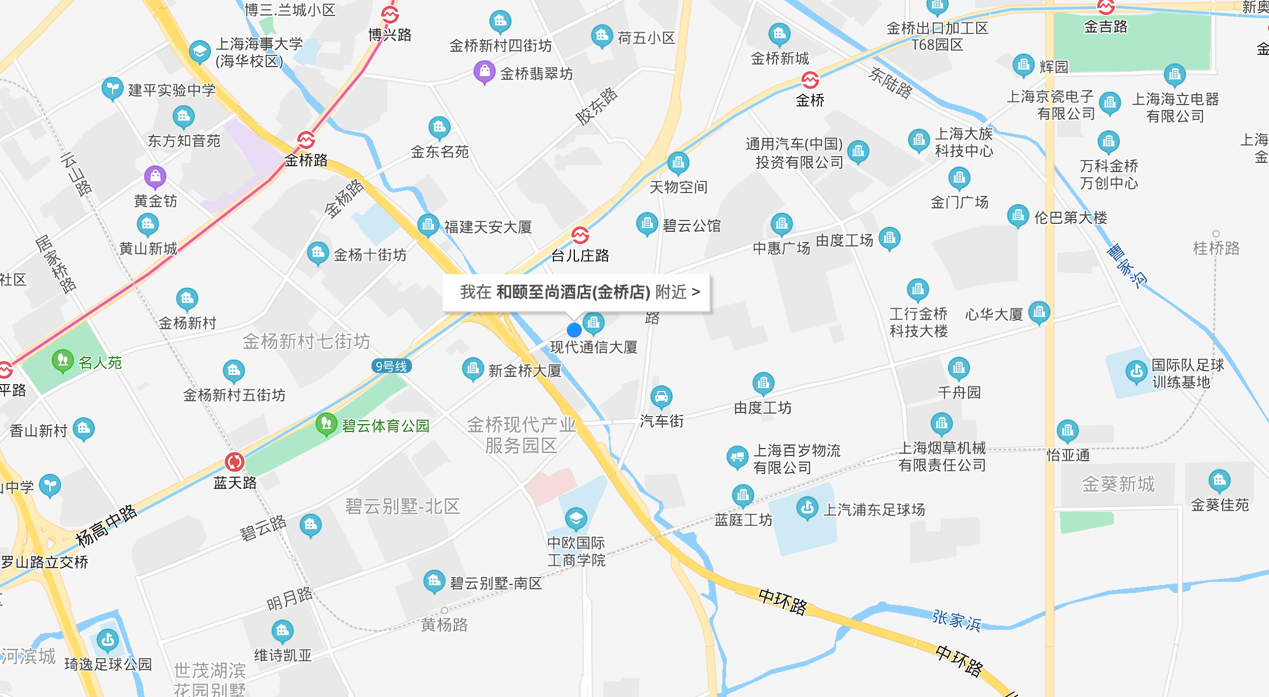 入住客人姓名预订房量高级大床（元/晚）含双早数量：     间高级大床（元/晚）含双早数量：     间高级大床（元/晚）含双早数量：     间高级双床（元/晚）含双早数量：     间高级双床（元/晚）含双早数量：     间入住日期离店日期预订人单位名称座机电话传真传真手机EmailEmail预订人信用卡
信息姓名有效期有效期预订人信用卡
信息卡号卡别卡别预订人信用卡
信息备注订房时请提供预订人的信用卡卡号，卡别（如银联、Visa等），有效期及持卡人，做保证订房（首晚担保），当天18:00前可免费取消。订房时请提供预订人的信用卡卡号，卡别（如银联、Visa等），有效期及持卡人，做保证订房（首晚担保），当天18:00前可免费取消。订房时请提供预订人的信用卡卡号，卡别（如银联、Visa等），有效期及持卡人，做保证订房（首晚担保），当天18:00前可免费取消。订房时请提供预订人的信用卡卡号，卡别（如银联、Visa等），有效期及持卡人，做保证订房（首晚担保），当天18:00前可免费取消。起始地名称/位置距酒店公里数如何到达酒店机场上海虹桥机场40.9公里乘出租车约80分钟，  140元左右可到酒店机场上海浦东国际机场32.3公里乘出租车约43分钟，  110元左右可到酒店火车站上海火车南站25.1公里乘出租车约50分钟，  90元左右可到酒店市中心人民广场15公里乘出租车约45分钟，  45元左右可到酒店火车站上海火车站20.6公里乘出租车约50分钟，  70元左右可到酒店